MOMALICHE JOINT EXAMINATIONSPRE-MOCK JUNE 2022√CHEMISTRY 233/1 MARKING SCHEMENO                                         ANSWERREMARKS1The laboratory gas burns in excess oxygen 1 OR There is no unburnt carbon 1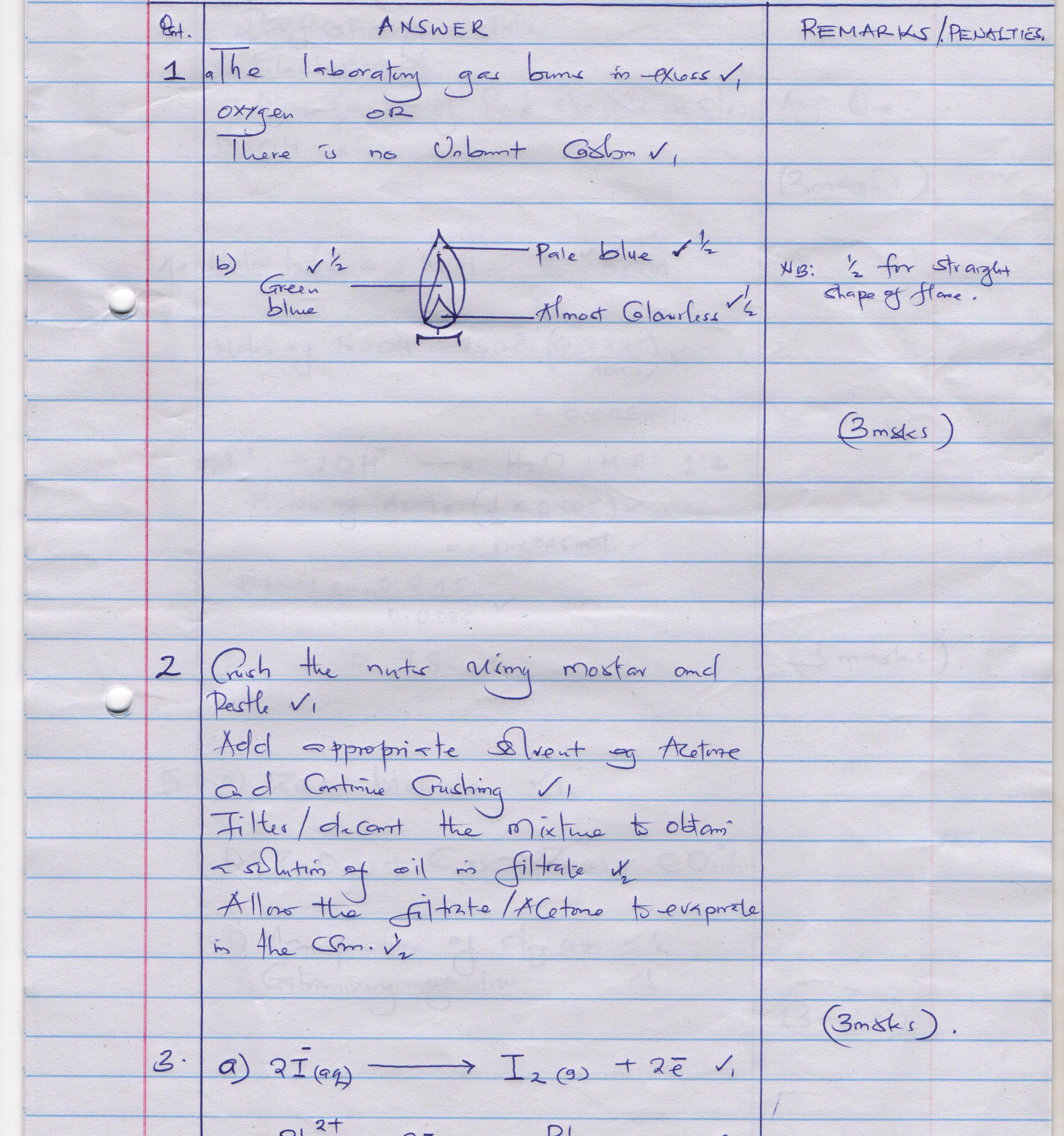 NB: ½ for straight shape of flame32Crush the nuts using mortar and pestle 1Add appropriate solvent e.g Acetone and continue crushing 1Filter/decant the mixture to obtain a solution of oil in filtrate½Allow the filtrate/Acetone to evaporate in the sun½Crush the nuts using mortar and pestle 1Add appropriate solvent e.g Acetone and continue crushing 1Filter/decant the mixture to obtain a solution of oil in filtrate½Allow the filtrate/Acetone to evaporate in the sun½332I-(aq)                  I2 (g)  + 2e-                   1Pb2+ (aq) + 2e-             Pb(s)                   1Extraction of reactive metalsPurification of metalsElectroplatingManufacture of pure chemicals e.g Cl2, NaOH etcAny: one2I-(aq)                  I2 (g)  + 2e-                   1Pb2+ (aq) + 2e-             Pb(s)                   1Extraction of reactive metalsPurification of metalsElectroplatingManufacture of pure chemicals e.g Cl2, NaOH etcAny: one2I-(aq)                  I2 (g)  + 2e-                   1Pb2+ (aq) + 2e-             Pb(s)                   1Extraction of reactive metalsPurification of metalsElectroplatingManufacture of pure chemicals e.g Cl2, NaOH etcAny: one34 Molarity/ conce. Of NaOH = 8/40 = 0.2Moles of NaOH in 25cm3 = 0.2 x25  = 0.005mol                                               1000H+ + 2OH-             H2O        ; M.R = 1:2Moles of acid = ½  x 0.005 = 0.0025 molR.M.M = 0.245       = 98                 0.0025 Molarity/ conce. Of NaOH = 8/40 = 0.2Moles of NaOH in 25cm3 = 0.2 x25  = 0.005mol                                               1000H+ + 2OH-             H2O        ; M.R = 1:2Moles of acid = ½  x 0.005 = 0.0025 molR.M.M = 0.245       = 98                 0.002535Zinc blende                                   12ZnO (s) + C (s)              2Zn (s) + CO2 (g)     1Manufacture of dry cell ½Galvanizing of iron ½36(i) S        1(ii) Q    1Sodium hydroxide/ potassium hydroxide    137Stable  1R             1As the number of electrons the same energy level, nuclear attraction increases leading to decrease in atomic radius  138Frasch process         1Hot compressed air      1Monoclinic/prismic  ½Rhombic/alpha   ½39A  2.8.1   ½B   2.1  ½B 1: Strong attraction of outermost energy level electrons towards the nuclear            1310Time taken for a given mass of a radioactive isotope to reduce to half its original mass      1No. of half-life = 100      = 4                              255/W = (½)4 = W = 80 g               ORX         →          ½x      →     ¼x  →      1/8x  →    1/16x1/16x = 5 g     x = 80 g311Equilibrium shifts to the right ½ to replace ammonia gas absorbed by water molecule ½Equilibrium shifts to the right ½ to use up nitrogen gas added ½Forward reaction is exothermic ½ hence forward by low temperature: Equilibrium shifts to the right ½312(i) X- Bromoethene ½     N- Ethylhydrogen sulphate ½M- Bromine gas ½H    H                                    H    HC ꞊ C   n                                  C− C                1H    H                                     H    H  nNB;carbon atom MUST have 4 covalent bonds313Rate of diffusion of fixed mass of a gas is inversely proportional to the square root of its density    1RHCl  = 30/20    = 1.5cm3/s 1.5/RB =     64/36.5    RB = 1.1333cm3/sIf  1sec = 1.1333cm3          ?     =  42cm3    = 37 sec314CuO(s) + H2 (g) → Cu (s)  +  H2O (l)Add anhydrous copper II sulphate 1 to D, if changes to form white to blue  1 OR dip cobalt (II) chloride paper into substance D; if changes from blue to pink 1315                                                                Soapless detergent½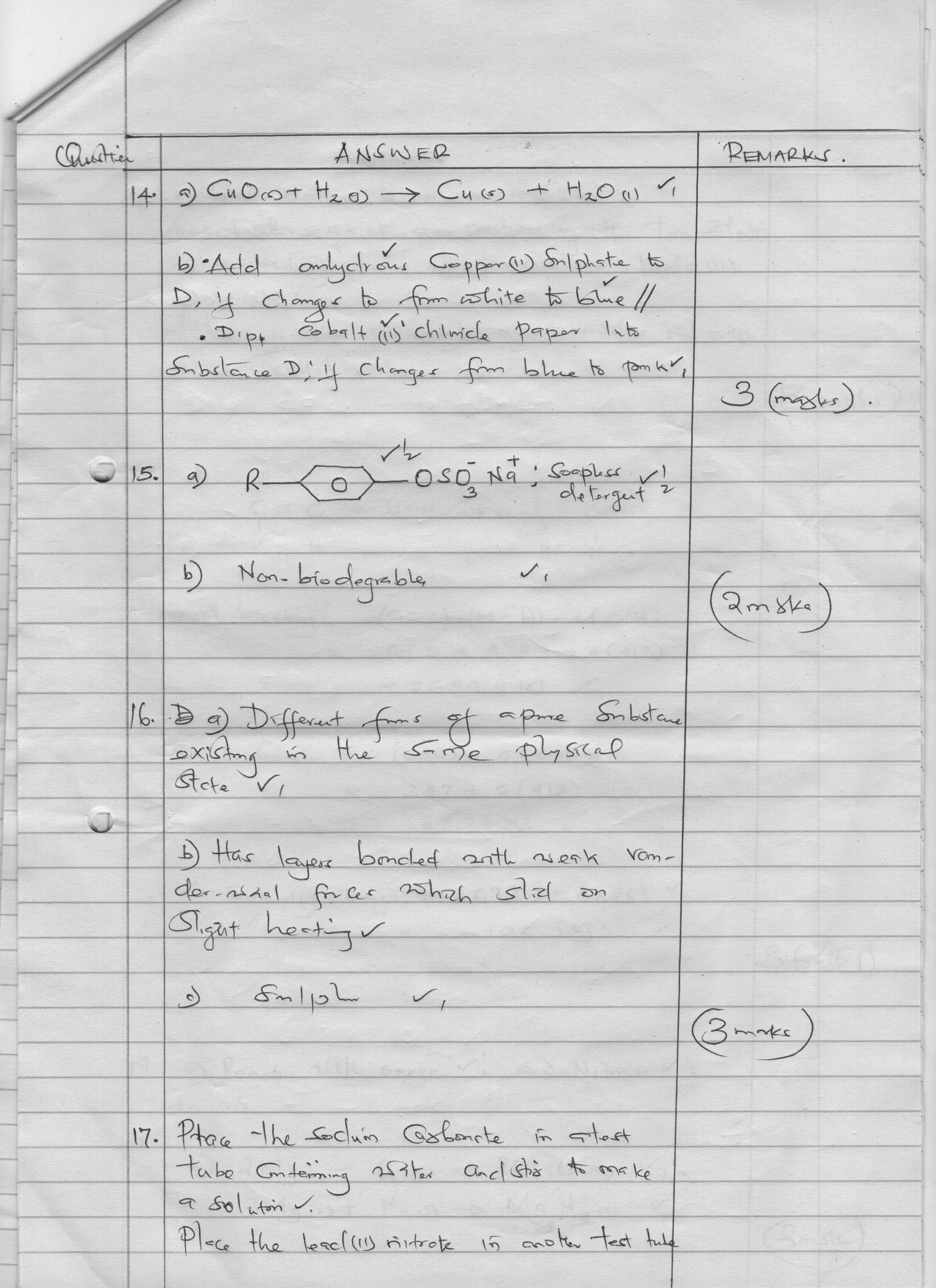 Non-biodegrable     1Accept K+ in the reagent X216Different forms of pure substance/Element existing in the same physical state         1Has layers bonded with weak vander waal forces which slide on slight heating                                    1Sulphur                                   1317Place the sodium carbonate in a test tube containing water and stir to make a solution 1Place the lead (II) nitrate in another test tube containing water to make a solution 1React an equal portions of the two solution in a boiling tube to precipitate lead (II) carbonate ½Filter off the precipitate as a residue and wash with distilled water. ½318 Bond breaking =                  (C=C) + (H-H) + 4(C-H)                                           =   612 + 435.9 + 4(413) ½                                         =   +2699.9kJ½Bond formation                    =      (C-C) + 6(C-H)                                              =     347  + 6(413) ½                                               =     -2825kJ½ Enthalpy change                  =      (+2699.9- 2825) ½                                              =       -125.1kJ½319Reacts with  both oxygen ½ and nitrogen ½ in air3Mg (s) + N2  → Mg3N2 (s)                12Mg (s)  + O2 (g) → 2MgO (s)                 1320Mass of iron = (12.66 – 10.98)                      = 1.68 g½Mass of oxygen   = (13.30 – 12.66)  = 0.64 g½Empirical formulaElement                  Fe                         OMass                      1.68                       0.64R.A.M                    56                          16Mole                      0.03                        0.04         ½M .R                       1x3                       1.33x3 ½                               3                            4  ½              Formula  Fe3O4 ½      321Chlorine → melts and boils below room temperature (250C)Bromine has large molecular/atomic mass√ 1 hence experience stronger  √1 intermolecular force of attraction than chlorine Chlorine has smallest atomic radius hence easily attract electrons /low shielding effect322Q = It    = 0.5 x (32 x 60 + 10)     =   9650√½No. of faradays    =  9650    √½                                         96500                =      0.01 F√½No. of Faraday liberating 1 mole = (0.01 x 88)√½                                                            0.44                                =  2 F   ½XCl2        ½323Light blue precipitate√ formed that dissolves√ in excess ammonia forming a deep blue√ solutionCu2+(aq)  + 2OH- (aq) → Cu(OH)2 (s)√                                                   Light blue           Cu(OH)2 (s) + 4NH3 (aq) →      Cu(NH3)4  2+ (aq)√                                                             Deep blue324a→Dative bond OR coordinate bond        1b→Covalent bond                                        17 x 2 = 14e-                                             1325ACl3                                                    12Al (s)  + 3Cl2 (g) → 2 AlCl3 (s)                                     1Prevents moisture from entering the apparatus           1326When gases react, they do so in volumes that bear simple ratio to one another and to the products formed                            1C2Hx + 3O2 → CO2 + H2O 10         30           20    20 1            3            2      2                                           1 X = 4                 1327Expel air from the combustion tube to avoid pre-oxidation of copper metal (hot)                               1Brown copper metal turns black       1Nitrogen gas                                           13                                      TOTAL MARKS 80